XXX Secondary School20xx-20xx Business, Accounting and Financial StudiesKey Business FunctionsGroup Discussion – Tai Hing’s Website ExtractRead the information regarding the human resources management of Tai Hing and answer the following questions. 1.	What kind of HRM activities can you identify from Extract A?2.	Why does the HRM of Tai Hing carry out the activities in Extract A?3.	What kind of HRM activities can you identify from Extract B?4.	What happen if a company has no HRM activities mentioned in Extract B?Extract A: Extracted from “Career” pages on Tai Hing’s Website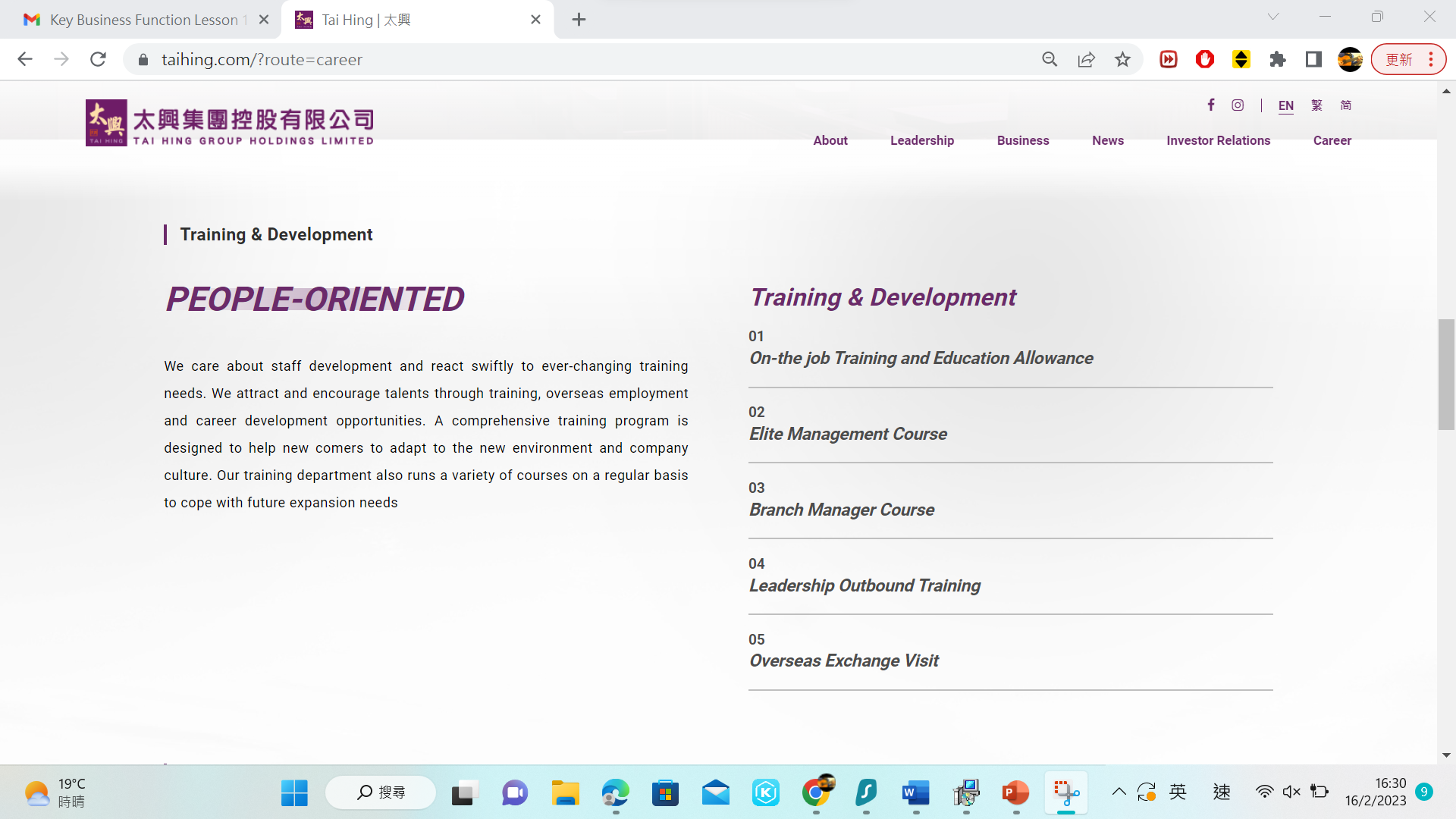 Extract B: Extracted from “Vacancies” pages on Tai Hing’s Website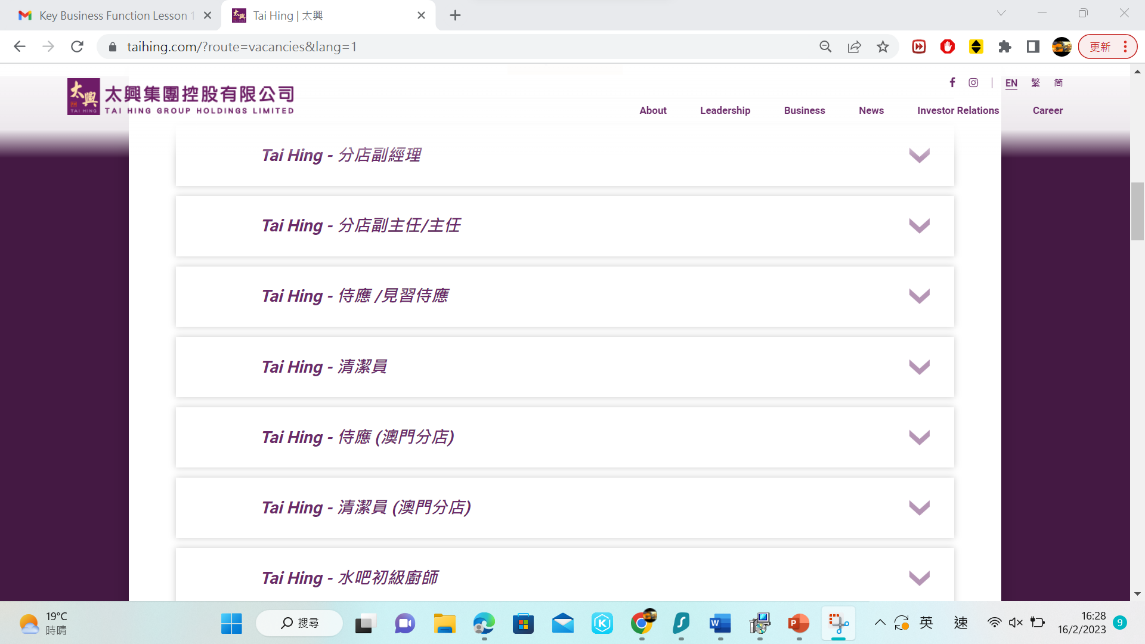 References:Tai Hing Group Holdings Limited (2023, March 16). Career Opportunities: Join Tai Hing. https://www.taihing.com/?route=career. Tai Hing Group Holdings Limited (2023, March 16). Job Opportunity: Vacancies. https://www.taihing.com/?route=vacancies&lang=1. 